СНИЖЕНИЕ МАССЫ ТЕЛА: ОСНОВНЫЕ ПОДХОДЫПостановка реалистичных целей: снижение массы тела примерно на 400 грамм в неделюДиетотерапияУвеличение физической активности В части случаев:ПсихотерапияЛекарства для снижения массы телаБариатрическая хирургияОСНОВНЫЕ МЕТОДЫ РЕАБИЛИТАЦИИЛечебная физкультура, ЛФКЛечебная гимнастика, ЛГМассажДиетотерапияКлиматотерапияАэротерапияГелиотерапияБальнеотерапияГидротерапияГрязелечениеТеплолечениеСветотерапияЭлектротерапияГипербарическая оксигенацияСанаторно-курортное лечениеРАЗВИТИЮ ОЖИРЕНИЯ СПОСОБСТВУЮТ:Частое перееданиеНеправильное питание (прием пищи на ночь, избыточное потребление углеводов, жиров, соли, газировок, алкоголя и других малополезных и вредных продуктов питания)Малоактивный образ жизни Наследственная предрасположенностьЗаболевания нервной системы (повреждение области мозга, которая отвечает за пищевое поведение)Заболевания эндокринных желез Прием некоторых лекарственных препаратов (гормонов, антидепрессантов и др.)Бессонница, стрессФизиологические состояния (беременность, лактация, климакс)СТЕПЕНЬ ОЖИРЕНИЯ ОПРЕДЕЛЯЕТСЯ ИНДЕКСОМ МАССЫ ТЕЛА, ИМТИндекс массы тела = масса тела (кг) : рост (м)2 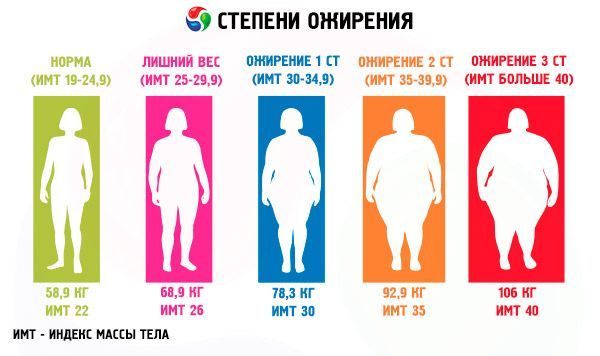 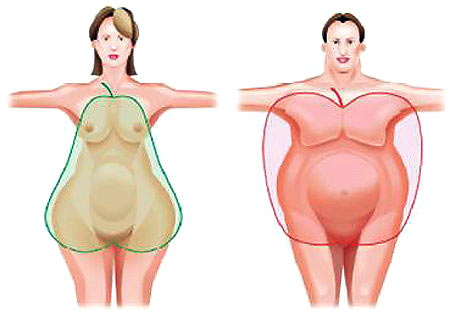 ПРИМЕРНЫЙ КОМПЛЕКС УПРАЖНЕНИЙ ЛФК с применением гантелей, резиновых амортизаторов, набивных мячей, гимнастической стенкиК средствам ЛФК также относятся упражнения на тренажерах, ходьба, бег, терренкур, плавание, гребля, катание на велосипеде, лыжах и коньках, подвижные и спортивные игры. 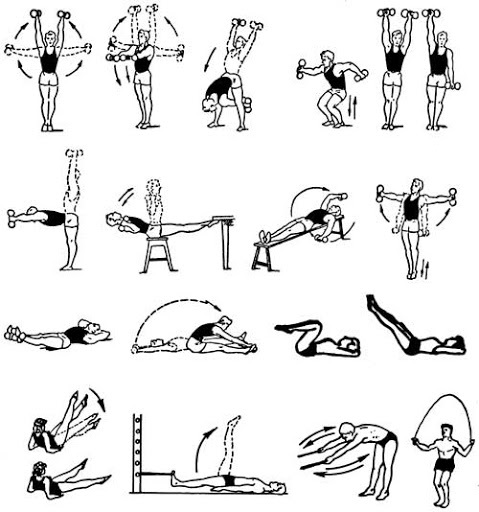 Продолжительность занятий – не менее 45 минут.МАССАЖИспользуемые приемы: поглаживание, выжимание, вибрация – 1,5-2 минуты, разминание – 2-6 минуты на выбранной области. Общее время массажа: минимальное от 10,5 минут, максимальное до 24 минут. Оптимальное исходное положение для массажа – лежа на животе, лежа на спине, сидя. 
ДИЕТОТЕРАПИЯВедение пищевого дневникаСнижение калорийности рациона, но не ниже 1200 калорий в суткиПитание должно быть частым и малыми порциями, ужин рекомендуется не позднее, чем за 3-4 часа до сна, 1-2 раза в неделю проводить разгрузочные дниОграничение поваренной соли до 5г/сутки (1 чайная ложка без верха), Исключить приправы, специи, алкоголь, фаст-фуд, продукты быстрого приготовленияУвеличение потребления овощей и фруктовРекомендуется предпочтение отдавать отвариванию, припусканию, тушению в собственном соку, обжариванию в специальной посуде без добавления жиров, сахара, соли, приготовлению на пару, в духовке, в фольге или пергаменте, на гриле, без дополнительного использования жиров Не следует злоупотреблять растительными маслами, майонезом при приготовлении салатов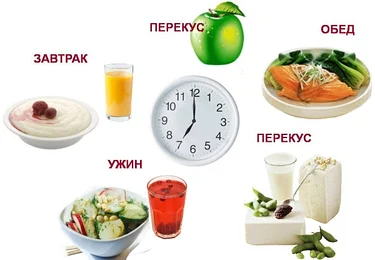 Красноярск, 2020 годПРИМЕРНЫЙ КОМПЛЕКС УПРАЖНЕНИЙ УТРЕННЕЙ ГИМНАСТИКИ, ЛГЗанятия проводятся не менее 3-х раз в неделю. 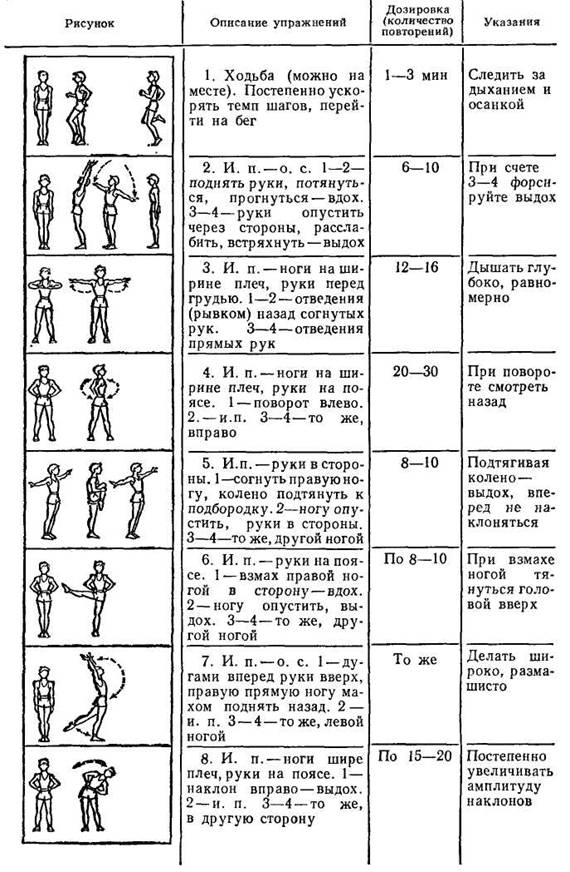 Подготовила: студентка 2 курса 211-11 группы отделения «Сестринское дело» Касимова Я.В.ИМТ, кг/м2Масса тела18,5недостаточная18,5 – 24,9нормальная25,0 – 29,9избыточная30,0 – 34,9Ожирение I степени35,0 – 39,9Ожирение II степени40,0 и вышеОжирение III степени